Date:		March 30, 2020To:	All Potential responders to ETF RFI ETJ0054RE:	Addendum No. 1 to Request for Information (RFI) ETJ0054 – Master Data Management All potential responders, please note:ETF is looking for MDM, API Management/Gateway, and Event Messaging Management solutions. Please respond if you can provide software and/or implementation services for any of these.This Addendum is available on ETF’s Website at https://etf.wi.gov/node/15726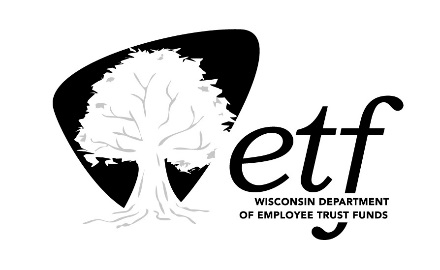 